	В Управление Росреестра по Курской области в августе текущего года было подано 21 729 заявлений на учетно-регистрационные действия, это на 15% больше чем за июль этого года. 	Подача заявлений в электронном виде все также востребована среди жителей Курской области. Из общего числа заявлений в августе 5 441 было подано в электронном виде. 	Отметим также, что число заявлений на регистрацию договоров долевого участия (ДДУ) возросло по сравнению с июлем текущего года. Так, в августе было подано 99 заявлений на ДДУ, а в июле - 86. С уважением, Башкеева Анастасия Алексеевна,Пресс-секретарь Управления Росреестра по Курской области Тел.: +7 (4712) 52-92-75моб.: 8 (919) 213-05-38Bashkeyeva@r46.rosreestr.ru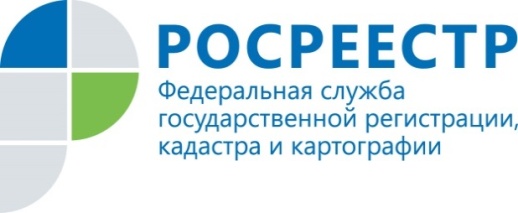 Число заявлений на учетно-регистрационные действия увеличилось 